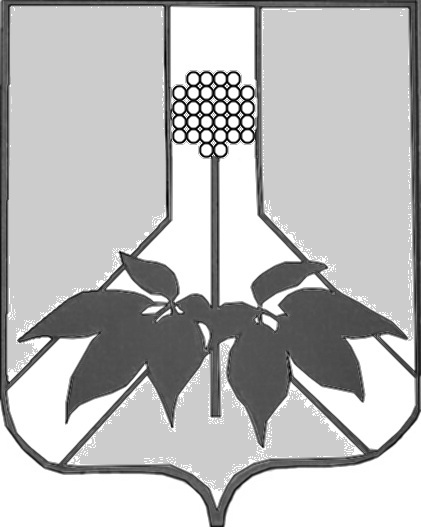 ДУМА ДАЛЬНЕРЕЧЕНСКОГО МУНИЦИПАЛЬНОГО РАЙОНА                                                       РЕШЕНИЕ   26 марта 2020 года                   г. Дальнереченск                           № 722- МНПА О  внесении изменений в правила землепользования и застройки Рождественского сельского поселения  Дальнереченского муниципального районаВ целях создания правовой основы для условий устойчивого развития Дальнереченского муниципального района, обеспечения прав и законных интересов физических и юридических лиц, создания условий для привлечения инвестиций, в том числе путем предоставления возможности выбора наиболее эффективных видов строительства, Градостроительным кодексом российской Федерации, Федеральным законом от 6 октября 2003 года N 131-ФЗ "Об общих принципах организации местного самоуправления в Российской Федерации, в соответствии с Уставом Дальнереченского муниципального района, Дума Дальнереченского муниципального районаРешила:        1. Внести в Правила землепользования и застройки Рождественского сельского поселения Дальнереченского муниципального района, утвержденного решением Думы Дальнереченского муниципального района от 21.12.2015 г. № 82 следующие изменения:        - В томе 2 «Градостроительные регламенты» Правил землепользования и застройки Рождественского сельского поселения Дальнереченского муниципального района Приморского края внести изменения и перевести зону размещения объектов делового, общественного и коммерческого назначения (ОД-1), расположенную на территории с. Солнечное на зону застройки индивидуальными жилыми домами (Ж-1), с целью использования существующего здания (магазин) в качестве жилого дома2. Разместить настоящее решение на официальном сайте ДумыДальнереченского муниципального района в сети Интернет.      3. Настоящее решение вступает в силу со дня его обнародования в установленном порядке.Глава Дальнереченскогомуниципального района                                                        В.С. Дернов  ДУМА ДАЛЬНЕРЕЧЕНСКОГО МУНИЦИПАЛЬНОГО РАЙОНА                                                       РЕШЕНИЕ   26 марта 2020 года                              г. Дальнереченск                                 № 722 О принятии решения «О  внесении изменений в правила землепользования и застройки Рождественского сельского поселения  Дальнереченского муниципального района»В целях создания правовой основы для условий устойчивого развития Дальнереченского муниципального района, обеспечения прав и законных интересов физических и юридических лиц, создания условий для привлечения инвестиций, в том числе путем предоставления возможности выбора наиболее эффективных видов строительства, Градостроительным кодексом российской Федерации, Федеральным законом от 6 октября 2003 года N 131-ФЗ "Об общих принципах организации местного самоуправления в Российской Федерации, в соответствии с Уставом Дальнереченского муниципального района, Дума Дальнереченского муниципального районаРешила:        1.  Принять решение «О  внесении изменений в правила землепользования и застройки Рождественского сельского поселения Дальнереченского муниципального района».2. Направить решение «О  внесении изменений в правила землепользования и застройки Рождественского сельского поселения Дальнереченского муниципального района» - главе Дальнереченского муниципального района для подписания и обнародования.     	 3. Настоящее решение вступает в силу со дня его принятия.Председатель Думы Дальнереченскогомуниципального района 							Н. В. Гуцалюк 